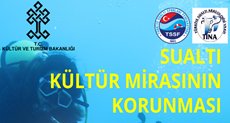 TSSF SUALTI KÜLTÜR MİRASININ KORUNMASI PROGRAMI KABUL FORMUDalıcının Adı Soyadı: TC Numarası:Telefon Numarası:E-posta Adresi: TSSF tarafından başlatılmış olan ve CMAS Eğitmeni ……………………………………………….………….. tarafından …/…/20…. tarihinde düzenlenen “Sualtı Kültür Mirasının Korunması” eğitim programına katıldım.  Program kapsamında …. Saat teorik eğitim aldım ve bu eğitim için bir ücret ödemedim. Bu program çerçevesinde aşağıda yazılı kurallara uyacağımı beyan ederim.Tarihi eser kaçakçılığı, tarihi eserlere zarar vermek, bunları almak veya yerlerini değiştirmek gibi konuların 2863 sayılı yasa kapsamında suç olduğunu biliyorum.Ülkemiz sularında ve kıyılarında her türlü kültürel miras değerlerini bulundukları yerde ve bulundukları pozisyonda koruyacağım, korunması için destek olacağım.Kıyı ve sualtı kültürel miras değerlerine yönelik riskleri Kültür Bakanlığının ilgili birimlerine ve korumakla görevli kamu kurumlarına bildireceğim.Kıyı ve sualtında gördüğüm tarihi eserleri program kapsamında aktarıldığı şekilde en yakın müze veya mülki amirliğine yazılı olarak bildireceğim. Ülkemiz sularında ve kıyılarında dalışlar sırasında karşılaşabileceğim arkeolojik eserler hakkında genel bilgi edindim. Amphoralar, çapalar, batık gemiler, benzeri eserler ve geçmişten kaldığı anlaşılabilecek insana ait her türlü kalıntının kültürel miras kapsamına girdiğini, bunların tarihi eser olduklarını ve korunmaları gerektiğini biliyorum. Tarih, İsim, İmza (El yazısıyla) Bu formu Islak imzalı bir biçimde ekine nüfus cüzdanı, fotoğraflı dalış sertifikası veya ehliyetin kopyasını da ekleyerek TSSF adresine yollayınız. Sertifika işlemlerinizin onayı bu form ulaştıktan sonra başlayacaktır. 